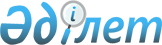 Алматы облыстық мәслихатының 2012 жылғы 7 желтоқсандағы "Алматы облысының 2013-2015 жылдарға арналған облыстық бюджеті туралы" N 12-69 шешіміне 
өзгерістер енгізу туралыАлматы облысы мәслихатының 2013 жылғы 30 қазандағы N 24-145 шешімі. Алматы облысының әділет департаментімен 2013 жылы 11 қарашада N 2458 болып тіркелді      РҚАО ескертпесі.

      Құжаттың мәтінінде түпнұсқасының пунктуациясы мен орфографиясы сақталған.



      Қазақстан Республикасының 2008 жылғы 4 желтоқсандағы Бюджет кодексінің 106–бабының 4-тармағына, Қазақстан Республикасының 2001 жылғы 23 қаңтардағы "Қазақстан Республикасындағы жергілікті мемлекеттік басқару және өзін-өзі басқару туралы" Заңының 6–бабы 1–тармағының 1) тармақшасына сәйкес, Алматы облыстық мәслихаты ШЕШІМ ҚАБЫЛДАДЫ:



      1. Алматы облыстық мәслихатының 2012 жылғы 7 желтоқсандағы "Алматы облысының 2013-2015 жылдарға арналған облыстық бюджеті туралы" N 12-69 шешіміне (2012 жылғы 21 желтоқсандағы нормативтік құқықтық актілерді мемлекеттік тіркеу Тізілімінде 2251 нөмірімен енгізілген, 2013 жылғы 10 қаңтардағы N 3-4 "Огни Алатау" және 2013 жылғы 10 қаңтардағы N 3-4 "Жетісу" газеттерінде жарияланған), Алматы облыстық мәслихатының 2013 жылғы 22 ақпандағы "Алматы облыстық мәслихатының 2012 жылғы 7 желтоқсандағы "Алматы облысының 2013-2015 жылдарға арналған облыстық бюджеті туралы" N 12-69 шешіміне өзгерістер енгізу туралы" N 14-83 шешіміне (2013 жылғы 12 наурыздағы нормативтік құқықтық актілерді мемлекеттік тіркеу Тізілімінде 2312 нөмірімен енгізілген, 2013 жылғы 4 сәуірдегі N 40 "Огни Алатау" және 2013 жылғы 4 сәуірдегі N 40 "Жетісу" газеттерінде жарияланған), Алматы облыстық мәслихатының 2013 жылғы 12 сәуірдегі "Алматы облыстық мәслихатының 2012 жылғы 7 желтоқсандағы "Алматы облысының 2013-2015 жылдарға арналған облыстық бюджеті туралы" N 12-69 шешіміне өзгерістер енгізу туралы" N 15-100 шешіміне (2013 жылғы 23 сәуірдегі нормативтік құқықтық актілерді мемлекеттік тіркеу Тізілімінде 2345 нөмірімен енгізілген, 2013 жылғы 7 мамырдағы N 55-56 "Огни Алатау" және 2013 жылғы 7 мамырдағы N 55-56 "Жетісу" газеттерінде жарияланған), Алматы облыстық мәслихатының 2013 жылғы 23 мамырдағы "Алматы облыстық мәслихатының 2012 жылғы 7 желтоқсандағы "Алматы облысының 2013-2015 жылдарға арналған облыстық бюджеті туралы" N 12-69 шешіміне өзгерістер енгізу туралы" N 17-110 шешіміне (2013 жылғы 3 маусымдағы нормативтік құқықтық актілерді мемлекеттік тіркеу Тізілімінде 2366 нөмірімен енгізілген, 2013 жылғы 18 маусымдағы N 73 "Огни Алатау" және 2013 жылғы 18 маусымдағы N 73 "Жетісу" газеттерінде жарияланған), Алматы облыстық мәслихатының 2013 жылғы 1 шілдедегі "Алматы облыстық мәслихатының 2012 жылғы 7 желтоқсандағы "Алматы облысының 2013-2015 жылдарға арналған облыстық бюджеті туралы" N 12-69 шешіміне өзгерістер мен толықтырулар енгізу туралы" N 19-121 шешіміне (2013 жылғы 4 шілдедегі нормативтік құқықтық актілерді мемлекеттік тіркеу Тізілімінде 2391 нөмірімен енгізілген, 2013 жылғы 16 шілдедегі N 84 "Огни Алатау" және 2013 жылғы 16 шілдедегі N 84 "Жетісу" газеттерінде жарияланған), Алматы облыстық мәслихатының 2013 жылғы 9 тамыздағы "Алматы облыстық мәслихатының 2012 жылғы 7 желтоқсандағы "Алматы облысының 2013-2015 жылдарға арналған облыстық бюджеті туралы" N 12-69 шешіміне өзгерістер енгізу туралы" N 21-129 шешіміне (2013 жылғы 13 тамыздағы нормативтік құқықтық актілерді мемлекеттік тіркеу Тізілімінде 2422 нөмірімен енгізілген, 2013 жылғы 27 тамыздағы N 99 "Огни Алатау" және 2013 жылғы 27 тамыздағы N 99 "Жетісу" газеттерінде жарияланған), Алматы облыстық мәслихатының 2013 жылғы 26 қыркүйектегі "Алматы облыстық мәслихатының 2012 жылғы 7 желтоқсандағы "Алматы облысының 2013-2015 жылдарға арналған облыстық бюджеті туралы" N 12-69 шешіміне өзгерістер мен толықтырулар енгізу туралы" N 23-142 шешіміне (2013 жылғы 27 қыркүйектегі нормативтік құқықтық актілерді мемлекеттік тіркеу Тізілімінде 2452 нөмірімен енгізілген, 2013 жылғы 17 қазандағы  N 117 "Огни Алатау" және 2013 жылғы 17 қазандағы N 117 "Жетісу" газеттерінде жарияланған) келесі өзгерістер енгізілсін:



      1-тармақтағы жолдар бойынша:

      1) "Кірістер" "240 869 580" саны "241 262 246" санына ауыстырылсын, соның ішінде:

      "салықтық түсімдер бойынша" "21 873 081" саны "22 249 331" санына ауыстырылсын;

      "трансферттердің түсімдері бойынша" "217 476 207" саны "218 959 317" санына ауыстырылсын;

      "аудандық (қалалық) бюджеттерден трансферттер" "27 235 846" саны "27 269 247" санына ауыстырылсын;

      2) "шығындар" "235 725 308" саны "236 117 974" санына ауыстырылсын;



      5 тармақтағы:

      "9 510 124" саны "9 454 894" санына ауыстырылсын;

      "3 758 460" саны "3 707 479" санына ауыстырылсын;

      "2 853 537" саны "2 772 925" санына ауыстырылсын;

      "904 923" саны "934 554" санына ауыстырылсын;



      9-тармақтағы:

      "756 246" саны "678 610" санына ауыстырылсын;

      "472 088" саны "400 140" санына ауыстырылсын;

      "129 807" саны "125 444" санына ауыстырылсын;

      "94 855" саны "93 530" санына ауыстырылсын;



      15-1-тармақтағы:

      "302 159" саны "288 759" санына ауыстырылсын;

      18-тармақтағы:

      "11 444 160" саны "11 100 582" санына ауыстырылсын;



      19-тармақтағы:

      "3 251 377" саны "3 158 881" санына ауыстырылсын;

      "3 596 735" саны "3 534 199" санына ауыстырылсын;



      20-тармақтағы:

      "6 546 989" саны "6 707 439" санына ауыстырылсын;



      21-тармақтағы:

      "6 058 391" саны "6 129 340" санына ауыстырылсын;



      22-тармақтағы:

      "252 805" саны "300 805" санына ауыстырылсын;



      26-тармақтағы:

      "242 972" саны "229 222" санына ауыстырылсын;



      28-тармақтағы:

      "394 814" саны "395 939" санына ауыстырылсын;



      29-тармақтағы:

      "12 132 623" саны "12 130 734" санына ауыстырылсын.



      2. Көрсетілген шешімнің 1 қосымшасы осы шешімнің 1 қосымшасына сәйкес жаңа редакцияда баяндалсын.



      3. Көрсетілген шешімнің 4 қосымшасы осы шешімнің 2 қосымшасына сәйкес жаңа редакцияда баяндалсын.



      4. Көрсетілген шешімнің 5 қосымшасы осы шешімнің 3 қосымшасына сәйкес жаңа редакцияда баяндалсын.



      5. Көрсетілген шешімнің 7 қосымшасы осы шешімнің 4 қосымшасына сәйкес жаңа редакцияда баяндалсын.



      6. Көрсетілген шешімнің 8 қосымшасы осы шешімнің 5 қосымшасына сәйкес жаңа редакцияда баяндалсын.



      7. Көрсетілген шешімнің 9-1 қосымшасы осы шешімнің 6 қосымшасына сәйкес жаңа редакцияда баяндалсын.



      8. Көрсетілген шешімнің 12 қосымшасы осы шешімнің 7 қосымшасына сәйкес жаңа редакцияда баяндалсын.



      9. Көрсетілген шешімнің 13 қосымшасы осы шешімнің 8 қосымшасына сәйкес жаңа редакцияда баяндалсын.



      10. Көрсетілген шешімнің 14 қосымшасы осы шешімнің 9 қосымшасына сәйкес жаңа редакцияда баяндалсын.



      11. Көрсетілген шешімнің 15 қосымшасы осы шешімнің 10 қосымшасына сәйкес жаңа редакцияда баяндалсын.



      12. Көрсетілген шешімнің 16 қосымшасы осы шешімнің 11 қосымшасына сәйкес жаңа редакцияда баяндалсын.



      13. Көрсетілген шешімнің 17 қосымшасы осы шешімнің 12 қосымшасына сәйкес жаңа редакцияда баяндалсын.



      14. Көрсетілген шешімнің 20 қосымшасы осы шешімнің 13 қосымшасына сәйкес жаңа редакцияда баяндалсын.



      15. Осы шешімнің орындалуын бақылау облыстық мәслихаттың "Бюджет, қаржы және тарифтік саясат жөніндегі" тұрақты комиссиясына жүктелсін.



      16. Осы шешім 2013 жылғы 1 қаңтардан бастап қолданысқа енеді.      Облыстық мәслихат

      сессиясының төрағасы                       Ж. Мейрембаев      Облыстық мәслихат

      хатшысы                                    Е. Келемсейіт      КЕЛІСІЛГЕН:

      Облыстық экономика және

      бюджеттік жоспарлау

      басқармасының басшысы                      Нафиса Төлекқызы Сатыбалдина

      30 қазан 2013 жыл

Алматы облыстық Мәслихатының

2013 жылғы 30 қазандағы "Алматы облыстық

мәслихатының 2012 жылғы 7 желтоқсандағы

"Алматы облысының 2013-2015 жылдарға

арналған облыстық бюджеті туралы"

N 12-69 шешіміне өзгерістер

енгізу туралы" N 24-145

шешіміне 1 қосымшаАлматы облыстық Мәслихатының

2012 жылғы 7 желтоқсандағы "Алматы

облысының 2013-2015 жылдарға арналған

облыстық бюджеті туралы" N 12-69 шешімімен

бекітілген 1 қосымша 

Алматы облысының 2013 жылға арналған облыстық бюджеті

Алматы облыстық мәслихатының 2013 жылғы

30 қазандағы "Алматы облыстық мәслихатының

2012 жылғы 7 желтоқсандағы "Алматы облысының

2013-2015 жылдарға арналған облыстық

бюджеті туралы" N 12-69 шешіміне өзгерістер

енгізу туралы" N 24-145 шешіміне

2 қосымшаАлматы облыстық мәслихатының 2012 жылғы

7 желтоқсандағы "Алматы облысының 2013-2015

жылдарға арналған облыстық бюджеті

туралы" N 12-69 шешіміне

4 қосымша 

Білім беруді дамыту үшін аудандық және қалалық

бюджеттерге берілетін ағымдағы нысаналы трансферттерінің

сомасын бөлукестенің жалғасы(мың теңге) (мың теңге)

Алматы облыстық мәслихатының 2013 жылғы

30 қазандағы "Алматы облыстық мәслихатының

2012 жылғы 7 желтоқсандағы "Алматы облысының

2013-2015 жылдарға арналған облыстық

бюджеті туралы" N 12-69 шешіміне өзгерістер

енгізу туралы" N 24-145 шешіміне

3 қосымшаАлматы облыстық мәслихатының 2012 жылғы

7 желтоқсандағы "Алматы облысының 2013-2015

жылдарға арналған облыстық бюджеті

туралы" N 12-69 шешіміне

5 қосымша 

Халыққа әлеуметтік көмек көрсетуге аудандар мен қалалар

бюджеттеріне берілетін нысаналы ағымдағы трансферттерінің

сомасын бөлу(мың теңге)

Алматы облыстық мәслихатының 2013 жылғы

30 қазандағы "Алматы облыстық мәслихатының

2012 жылғы 7 желтоқсандағы "Алматы облысының

2013-2015 жылдарға арналған облыстық

бюджеті туралы" N 12-69 шешіміне өзгерістер

енгізу туралы" N 24-145 шешіміне

4 қосымшаАлматы облыстық мәслихатының 2012 жылғы

7 желтоқсандағы "Алматы облысының 2013-2015

жылдарға арналған облыстық бюджеті

туралы" N 12-69 шешіміне

7 қосымша 

Ауылдарда жұмыс жасайтын мамандарды әлеуметтік қолдауға

аудандар мен қалалар бюджеттеріне республикалық бюджеттен

берілетін нысаналы ағымдағы трансферттердің сомасын бөлу(мың теңге)

Алматы облыстық мәслихатының 2013 жылғы

30 қазандағы "Алматы облыстық мәслихатының

2012 жылғы 7 желтоқсандағы "Алматы облысының

2013-2015 жылдарға арналған облыстық

бюджеті туралы" N 12-69 шешіміне өзгерістер

енгізу туралы" N 24-145 шешіміне

5 қосымшаАлматы облыстық мәслихатының 2012 жылғы

7 желтоқсандағы "Алматы облысының 2013-2015

жылдарға арналған облыстық бюджеті

туралы" N 12-69 шешіміне

8 қосымша 

Ауылдық елді мекендер саласының мамандарын әлеуметтік қолдау

шараларын іске асыру үшін берілетін бюджеттік кредиттерді бөлу(мың теңге)

Алматы облыстық мәслихатының 2013 жылғы

30 қазандағы "Алматы облыстық мәслихатының

2012 жылғы 7 желтоқсандағы "Алматы облысының

2013-2015 жылдарға арналған облыстық

бюджеті туралы" N 12-69 шешіміне өзгерістер

енгізу туралы" N 24-145 шешіміне

6 қосымшаАлматы облыстық мәслихатының 2012 жылғы

7 желтоқсандағы "Алматы облысының 2013-2015

жылдарға арналған облыстық бюджеті

туралы" N 12-69 шешіміне

9-1 қосымша 

Жергілікті атқарушы органдардың штат санын ұлғайтуға аудандар

мен қалалар бюджеттеріне берілетін нысаналы ағымдағы

трансферттердің сомасын бөлу(мың теңге)

Алматы облыстық мәслихатының 2013 жылғы

30 қазандағы "Алматы облыстық мәслихатының

2012 жылғы 7 желтоқсандағы "Алматы облысының

2013-2015 жылдарға арналған облыстық

бюджеті туралы" N 12-69 шешіміне өзгерістер

енгізу туралы" N 24-145 шешіміне

7 қосымшаАлматы облыстық мәслихатының 2012 жылғы

7 желтоқсандағы "Алматы облысының 2013-2015

жылдарға арналған облыстық бюджеті

туралы" N 12-69 шешіміне

12 қосымша 

Білім беру объектілерін салуға аудандар мен қалалар

бюджеттеріне берілетін нысаналы даму трансферттерінің сомасын

бөлу(мың теңге)

Алматы облыстық мәслихатының 2013 жылғы

30 қазандағы "Алматы облыстық мәслихатының

2012 жылғы 7 желтоқсандағы "Алматы облысының

2013-2015 жылдарға арналған облыстық

бюджеті туралы" N 12-69 шешіміне өзгерістер

енгізу туралы" N 24-145 шешіміне

8 қосымшаАлматы облыстық мәслихатының 2012 жылғы

7 желтоқсандағы "Алматы облысының 2013-2015

жылдарға арналған облыстық бюджеті

туралы" N 12-69 шешіміне

13 қосымша 

Инженерлік коммуникациялық инфрақұрылымды дамытуға және

жайластыруға аудандар мен қалалар бюджеттеріне берілетін

нысаналы даму трансферттердің сомасын бөлу(мың теңге)

Алматы облыстық мәслихатының 2013 жылғы

30 қазандағы "Алматы облыстық мәслихатының

2012 жылғы 7 желтоқсандағы "Алматы облысының

2013-2015 жылдарға арналған облыстық

бюджеті туралы" N 12-69 шешіміне өзгерістер

енгізу туралы" N 24-145 шешіміне

9 қосымшаАлматы облыстық мәслихатының 2012 жылғы

7 желтоқсандағы "Алматы облысының 2013-2015

жылдарға арналған облыстық бюджеті

туралы" N 12-69 шешіміне

14 қосымша 

Мемлекеттік коммуналдық тұрғын үй қорының тұрғын құрылысына

аудандық және қалалық бюджеттерге берілетін нысаналы даму

трансферттерінің сомасын бөлу

Алматы облыстық мәслихатының 2013 жылғы

30 қазандағы "Алматы облыстық мәслихатының

2012 жылғы 7 желтоқсандағы "Алматы облысының

2013-2015 жылдарға арналған облыстық

бюджеті туралы" N 12-69 шешіміне өзгерістер

енгізу туралы" N 24-145 шешіміне

10 қосымшаАлматы облыстық мәслихатының 2012 жылғы

7 желтоқсандағы "Алматы облысының 2013-2015

жылдарға арналған облыстық бюджеті

туралы" N 12-69 шешіміне

15 қосымша 

Су жүйелерін дамытуға аудандар мен қалалар бюджеттеріне

берілетін нысаналы даму трансферттердің сомасын бөлу

Алматы облыстық мәслихатының 2013 жылғы

30 қазандағы "Алматы облыстық мәслихатының

2012 жылғы 7 желтоқсандағы "Алматы облысының

2013-2015 жылдарға арналған облыстық

бюджеті туралы" N 12-69 шешіміне өзгерістер

енгізу туралы" N 24-145 шешіміне

11 қосымшаАлматы облыстық мәслихатының 2012 жылғы

7 желтоқсандағы "Алматы облысының 2013-2015

жылдарға арналған облыстық бюджеті

туралы" N 12-69 шешіміне

16 қосымша 

Коммуналдық шаруашылықты дамытуға аудандық және қалалық

бюджеттерге берілетін нысаналы даму трансферттерінің сомасын

бөлу

Алматы облыстық мәслихатының 2013 жылғы

30 қазандағы "Алматы облыстық мәслихатының

2012 жылғы 7 желтоқсандағы "Алматы облысының

2013-2015 жылдарға арналған облыстық

бюджеті туралы" N 12-69 шешіміне өзгерістер

енгізу туралы" N 24-145 шешіміне

12 қосымшаАлматы облыстық мәслихатының 2012 жылғы

7 желтоқсандағы "Алматы облысының 2013-2015

жылдарға арналған облыстық бюджеті

туралы" N 12-69 шешіміне

17 қосымша 

Коммуналдық шаруашылық объектілерін дамытуға аудандық және

қалалық бюджеттерге облыстық бюджет есебінен берілетін нысаналы

даму трансферттерінің сомасын бөлу

Алматы облыстық мәслихатының 2013 жылғы

30 қазандағы "Алматы облыстық мәслихатының

2012 жылғы 7 желтоқсандағы "Алматы облысының

2013-2015 жылдарға арналған облыстық

бюджеті туралы" N 12-69 шешіміне өзгерістер

енгізу туралы" N 24-145 шешіміне

13 қосымшаАлматы облыстық мәслихатының 2012 жылғы

7 желтоқсандағы "Алматы облысының 2013-2015

жылдарға арналған облыстық бюджеті

туралы" N 12-69 шешіміне

20 қосымша 

Аудандық маңызы бар қалалардың, кенттердiң, ауылдардың

(селолардың), ауылдық (селолық) округтердiң шекарасын белгiлеу

кезiнде жүргiзiлетiн жерге орналастыруға, ауыл шаруашылығы

алқаптарын бiр түрден екiншiсiне ауыстыру жөнiндегi

жұмыстарына, елдi мекендердi жер-шаруашылық орналастыруға

жергілікті бюджеттерден берілетін ағымдағы нысаналы

трансферттерді бөлу
					© 2012. Қазақстан Республикасы Әділет министрлігінің «Қазақстан Республикасының Заңнама және құқықтық ақпарат институты» ШЖҚ РМК
				СанатыСанатыСанатыСанатыСомасы

мың теңгеСыныпСыныпСыныпСомасы

мың теңгеІшкі сыныпСомасы

мың теңгеАтауыСомасы

мың теңгеI. Кірістер2412622461Салықтық түсімдер2224933101Табыс салығы120849852Жеке табыс салығы1208498503Әлеуметтiк салық90480081Әлеуметтік салық904800805Тауарларға, жұмыстарға және қызметтер көрсетуге

салынатын iшкi салықтар11163383Табиғи және басқа ресурстарды пайдаланғаны үшiн

түсетiн түсiмдер11163382Салықтық емес түсiмдер3859801Мемлекет меншігінен түсетін түсімдер170005Мемлекет меншігіндегі мүлікті жалға беруден

түсетін кірістер20007Мемлекеттік бюджеттен берілген кредиттер бойынша

сыйақы1500006Басқа да салықтық емес түсiмдер215981Басқа да салықтық емес түсiмдер215983Негізгі капиталды сатудан түсетін түсімдер1500001Мемлекеттік мекемелерге бекітілген мемлекеттік

мүлікті сату150001Мемлекеттік мекемелерге бекітілген мемлекеттік

мүлікті сату150004Трансферттерден түсетін түсімдер21895931701Төмен тұрған мемлекеттiк басқару органдарынан

алынатын трансферттер272692472Аудандық (қалалық) бюджеттерден трансферттер2726924702Мемлекеттiк басқарудың жоғары тұрған органдарынан

түсетiн трансферттер1916900701Республикалық бюджеттен түсетiн трансферттер191690070Функционалдық топФункционалдық топФункционалдық топФункционалдық топФункционалдық топСомасы

мың теңгеКіші функцияКіші функцияКіші функцияКіші функцияСомасы

мың теңгеБюджеттік бағдарламалардың әкiмшiсiБюджеттік бағдарламалардың әкiмшiсiБюджеттік бағдарламалардың әкiмшiсiСомасы

мың теңгеБағдарламаБағдарламаСомасы

мың теңгеАтауыСомасы

мың теңгеII. Шығындар23611797401Жалпы сипаттағы мемлекеттiк қызметтер27914451Мемлекеттiк басқарудың жалпы функцияларын

орындайтын өкiлдi, атқарушы және басқа

органдар2427747110Облыс мәслихатының аппараты57402001Облыс мәслихатының қызметін қамтамасыз

ету жөніндегі қызметтер52640003Мемлекеттік органның күрделі шығыстары4762120Облыс әкімінің аппараты2175819001Облыс әкімінің қызметін қамтамасыз ету1268498002Ақпараттық жүйелер құру183800004Мемлекеттік органның күрделі шығыстары374619007Ведомстволық бағыныстағы мемлекеттік

мекемелерінің және ұйымдарының күрделі

шығыстары262465009Аудандық маңызы бар қалалардың,

ауылдардың, кенттердің, ауылдық

округтердің әкімдерін сайлауды қамтамасыз

ету және өткізу36437113Жергілікті бюджеттерден берілетін

ағымдағы нысаналы трансферттер50000282Облыстың тексеру комиссиясы194526001Облыстың тексеру комиссиясының қызметін

қамтамасыз ету бойынша көрсетілетін

қызметтер192276003Мемлекеттік органның күрделі шығыстары22502Қаржылық қызмет167804257Облыстың қаржы басқармасы167804001Жергілікті бюджетті атқару және

коммуналдық меншікті басқару саласындағы

мемлекеттік саясатты іске асыру жөніндегі

қызметтер117843009Жекешелендіру, коммуналдық меншікті

басқару, жекешелендіруден кейінгі қызмет

және осыған байланысты дауларды реттеу9000013Мемлекеттік органның күрделі шығыстары7795028Коммуналдық меншікке мүлікті сатып алу31300033Біржолғы талондарды беру жөніндегі

жұмысты ұйымдастыру және біржолғы

талондарды сатудан түскен сомаларды толық

алынуын қамтамасыз ету жөніндегі

жұмыстарды жүргізген мемлекеттік мекемені

тарату бойынша іс-шаралар өткізу18665Жоспарлау және статистикалық қызмет195894258Облыстың экономика және бюджеттік

жоспарлау басқармасы195894001Экономикалық саясатты, мемлекеттік

жоспарлау жүйесін қалыптастыру мен дамыту

және облысты басқару саласындағы

мемлекеттік саясатты іске асыру жөніндегі

қызметтер195737005Мемлекеттік органның күрделі шығыстары15702Қорғаныс6131451Әскери мұқтаждар32831120Облыс әкімінің аппараты12144010Жалпыға бірдей әскери міндетті атқару

шеңберіндегі іс-шаралар12144250Облыстың жұмылдыру дайындығы, азаматтық

қорғаныс, авариялар мен дүлей

зілзалалардың алдын алуды және жоюды

ұйымдастыру басқармасы20687003Жалпыға бірдей әскери міндетті атқару

шеңберіндегі іс-шаралар12696007Аумақтық қорғанысты дайындау және

облыстық ауқымдағы аумақтық қорғанысы79912Төтенше жағдайлар жөнiндегi жұмыстарды

ұйымдастыру580314250Облыстың жұмылдыру дайындығы, азаматтық

қорғаныс, авариялар мен дүлей

зілзалалардың алдын алуды және жоюды

ұйымдастыру басқармасы580314001Жергілікті деңгейде жұмылдыру дайындығы,

азаматтық қорғаныс, авариялар мен дүлей

апаттардың алдын алуды және жоюды

ұйымдастыру саласындағы мемлекеттік

саясатты іске асыру жөніндегі қызметтер34180006Облыстық ауқымдағы төтенше жағдайлардың

алдын алу және оларды жою181509032Ведомстволық бағыныстағы мемлекеттік

мекемелерінің және ұйымдарының күрделі

шығыстары162352113Жергілікті бюджеттерден берілетін

ағымдағы нысаналы трансферттер20227303Қоғамдық тәртіп, қауіпсіздік, құқықтық,

сот, қылмыстық-атқару қызметі81767701Құқық қорғау қызметi8034366252Облыстық бюджеттен қаржыландырылатын

атқарушы ішкі істер органы7762679001Облыс аумағында қоғамдық тәртіпті және

қауіпсіздікті сақтауды қамтамасыз ету

саласындағы мемлекеттік саясатты іске

асыру жөніндегі қызметтер6117111003Қоғамдық тәртіпті қорғауға қатысатын

азаматтарды көтермелеу3000006Мемлекеттік органның күрделі шығыстары1461298008Республикалық бюджеттен берілетін

ағымдағы нысаналы трансферттер есебiнен

автомобиль жолдарының қауіпсіздігін

қамтамасыз ету94553013Белгілі тұратын жері және құжаттары жоқ

адамдарды орналастыру қызметтері86717271Облыстың құрылыс басқармасы271687003Ішкі істер органдарының объектілерін

дамыту2716879Қоғамдық тәртіп және қауіпсіздік

саласындағы басқа да қызметтер142404252Облыстық бюджеттен қаржыландырылатын

атқарушы ішкі істер органы142404022Алматы облысында өңірлік процессингтік

орталық құру14240404Бiлiм беру416253841Мектепке дейінгі тәрбие және оқыту4640235261Облыстың білім беру басқармасы4640235027Мектепке дейінгі білім беру ұйымдарында

мемлекеттік білім беру тапсырыстарын іске

асыруға аудандардың (облыстық маңызы бар

қалалардың) бюджеттеріне берілетін

ағымдағы нысаналы трансферттер3391406045Республикалық бюджеттен аудандық

бюджеттерге (облыстық маңызы бар

қалаларға) мектеп мұғалімдеріне және

мектепке дейінгі ұйымдардың

тәрбиешілеріне біліктілік санаты үшін

қосымша ақының көлемін ұлғайтуға

берілетін ағымдағы нысаналы трансферттер12488292Бастауыш, негізгі орта және жалпы орта

білім беру3682208261Облыстың білім беру басқармасы2102836003Арнайы білім беретін оқу бағдарламалары

бойынша жалпы білім беру941854006Мамандандырылған білім беру ұйымдарында

дарынды балаларға жалпы білім беру707883048Аудандардың (облыстық маңызы бар

қалалардың) бюджеттеріне негізгі орта

және жалпы орта білім беретін мемлекеттік

мекемелердегі физика, химия, биология

кабинеттерін оқу жабдығымен

жарақтандыруға берілетін ағымдағы

нысаналы трансферттер245820061Аудандардың (облыстық маңызы бар

қалалардың) бюджеттеріне үш деңгейлі жүйе

бойынша біліктілігін арттырудан өткен

мұғалімдерге еңбекақыны көтеруге

берілетін ағымдағы нысаналы трансферттер207279285Облыстың дене тәрбиесі және спорт

басқармасы1579372006Балалар мен жасөспірімдерге спорт бойынша

қосымша білім беру1290689007Мамандандырылған бiлiм беру ұйымдарында

спорттағы дарынды балаларға жалпы бiлiм

беру2886834Техникалық және кәсіптік, орта білімнен

кейінгі білім беру5342301253Облыстың денсаулық сақтау басқармасы251749043Техникалық және кәсіптік, орта білімнен

кейінгі білім беру ұйымдарында мамандар

даярлау251749261Облыстың білім беру басқармасы5090552024Техникалық және кәсіптік білім беру

ұйымдарында мамандар даярлау50905525Мамандарды қайта даярлау және

біліктіліктерін арттыру37042253Облыстың денсаулық сақтау басқармасы37042003Кадрларының біліктілігін арттыру және

оларды қайта даярлау370429Бiлiм беру саласындағы өзге де қызметтер27923598261Облыстың білім беру басқармасы15438323001Жергілікті деңгейде білім беру

саласындағы мемлекеттік саясатты іске

асыру жөніндегі қызметтер70580004Білім берудің мемлекеттік облыстық

мекемелерінде білім беру жүйесін

ақпараттандыру35492005Білім берудің мемлекеттік облыстық

мекемелер үшін оқулықтар мен

оқу-әдiстемелiк кешендерді сатып алу және

жеткізу12240007Облыстық ауқымда мектеп олимпиадаларын,

мектептен тыс іс-шараларды және

конкурстар өткізу116560011Балалар мен жеткіншектердің психикалық

денсаулығын зерттеу және халыққа

психологиялық-медициналық-педагогикалық

консультациялық көмек көрсету148656012Дамуында проблемалары бар балалар мен

жеткіншектердің оңалту және әлеуметтік

бейімдеу248671013Мемлекеттік органның күрделі шығыстары4060019Облыстық мемлекеттік білім беру

мекемелеріне жұмыстағы жоғары

көрсеткіштері үшін гранттарды табыс ету14928029Әдістемелік жұмыс52810033Жетім баланы (жетім балаларды) және

ата-аналарының қамқорынсыз қалған баланы

(балаларды) күтіп-ұстауға асыраушыларына

ай сайынғы ақшалай қаражат төлемдеріне

аудандардың (облыстық маңызы бар

қалалардың) бюджеттеріне республикалық

бюджеттен берілетін ағымдағы нысаналы

трансферттер458355042Үйде оқытылатын мүгедек балаларды

жабдықпен, бағдарламалық қамтыммен

қамтамасыз етуге аудандардың (облыстық

маңызы бар қалалардың) бюджеттеріне

республикалық бюджеттен берілетін

ағымдағы нысаналы трансферттер192678049Алматы облысы аудандарының (облыстық

маңызы бар қалалардың) бюджеттеріне

қылмыстық-атқару жүйесі мемлекеттік

мекемелерінің жалпы білім беру

мектептерінің педагог қызметкерлерінің

штат санын беруге байланысты берілетін

ағымдағы нысаналы трансферттер3048067Ведомстволық бағыныстағы мемлекеттік

мекемелерінің және ұйымдарының күрделі

шығыстары1293964113Жергілікті бюджеттерден берілетін

ағымдағы нысаналы трансферттер12786281271Облыстың құрылыс басқармасы12474937007Аудандардың (облыстық маңызы бар

қалалардың) бюджеттеріне білім беру

объектілерін салуға және

реконструкциялауға берілетін нысаналы

даму трансферттер11100582025Білім беру объектілерін сейсмикалық

күшейту490027037Білім беру объектілерін салу және

жаңғырту884328276Облыстың балалар құқықтарын қорғау

басқармасы10338001Жергілікті деңгейде балалар құқықтарын

қорғау саласындағы мемлекеттік саясатты

іске асыру жөніндегі қызметтер1033805Денсаулық сақтау530549472Халықтың денсаулығын қорғау1151962253Облыстың денсаулық сақтау басқармасы1151962005Жергілікті денсаулық сақтау ұйымдары үшін

қанды, оның құрамдарын және дәрілерді

өндіру573557006Ана мен баланы қорғау жөніндегі қызметтер356257007Салауатты өмір салтын насихаттау221270017Шолғыншы эпидемиологиялық қадағалау

жүргізу үшін тест-жүйелерін сатып алу8783Мамандандырылған медициналық көмек36413841253Облыстың денсаулық сақтау басқармасы36413841009Туберкулезден, жұқпалы аурулардан,

психикасының бұзылуынан және жүйкесі

бұзылуынан, оның ішінде жүйкеге әсер

ететін заттарды қолдануға байланысты

зардап шегетін адамдарға медициналық

көмек көрсету4935747019Туберкулез ауруларын туберкулез

ауруларына қарсы препараттарымен

қамтамасыз ету366975020Диабет ауруларын диабетке қарсы

препараттарымен қамтамасыз ету328484021Онкогемотологиялық ауруларды химиялық

препараттармен қамтамасыз ету103068026Гемофилиямен ауыратын ересек адамдарды

емдеу кезінде қанның ұюы факторларымен

қамтамасыз ету718907027Халыққа иммунды алдын алу жүргізу үшін

вакциналарды және басқа

иммундық-биологиялық препараттарды

орталықтандырылған сатып алу877605036Жіті миокард инфаркт сырқаттарын

тромболитикалық препараттармен қамтамасыз

ету75861046Ақысыз медициналық көмектің

кепілдендірілген көлемі шеңберінде

онкологиялық аурулармен ауыратындарға

медициналық көмек көрсету2338334048Аудандық маңызы бар және село денсаулық

сақтау субъектілерінің тегін медициналық

көмектің кепілдік берілген көлемі

шеңберінде халыққа медициналық көмек

көрсету266688604Емханалар4609897253Облыстың денсаулық сақтау басқармасы4609897010Республикалық бюджет қаражатынан

көрсетілетін медициналық көмекті

қоспағанда, тұрғын халыққа, аудандық

маңызы бар және село денсаулық сақтау

субъектілерінен басқа, медициналық

ұйымдарда амбулаториялық-емханалық көмек

көрсету2830133014Халықтың жекелеген санаттарын

амбулаториялық деңгейде дәрілік заттармен

және мамандандырылған балалар және емдік

тамақ өнімдерімен қамтамасыз ету1029350045Азаматтардың жекелеген санаттарын

амбулаториялық емдеу деңгейінде

жеңілдікті жағдайларда дәрілік заттармен

қамтамасыз ету7504145Медициналық көмектiң басқа түрлерi405747253Облыстың денсаулық сақтау басқармасы405747011Республикалық бюджеттің қаражаты есебінен

және аудандық маңызы бар және село

денсаулық сақтау субъектілері

көрсетілетінді қоспағанда, жедел

медициналық көмек көрсету және санитарлық

авиация344443029Облыстық арнайы медициналық жабдықтау

базалары613049Денсаулық сақтау саласындағы өзге де

қызметтер10473500253Облыстың денсаулық сақтау басқармасы4218887001Жергілікті деңгейде денсаулық сақтау

саласындағы мемлекеттік саясатты іске

жөніндегі қызметтер64559008Қазақстан Республикасына ЖИТС алдын алу

және оған қарсы күрес жөніндегі

іс-шараларды іске асыру217832016Азаматтарды елді мекеннің шегінен тыс

емделуге тегін және жеңілдетілген жол

жүрумен қамтамасыз ету5040018Денсаулық сақтау саласындағы ақпараттық

талдамалық қызметі58165030Мемлекеттік органның күрделі шығыстары318033Денсаулық сақтаудың медициналық

ұйымдарының күрделі шығыстары3872973271Облыстың құрылыс басқармасы6254613026Денсаулық сақтау объектілерін сейсмикалық

күшейту174976038Денсаулық сақтау объектілерін салу және

жаңғырту5956542083Облыстық бюджеттерге Жұмыспен қамту 2020

бағдарламасы шеңберінде ауылдық елді

мекендерде орналасқан дәрігерлік

амбулаторияларды және фельдшерлік

акушерлік пункттерді салу12309506Әлеуметтiк көмек және әлеуметтiк

қамсыздандыру40629361Әлеуметтiк қамсыздандыру2628602256Облыстың жұмыспен қамтуды үйлестіру және

әлеуметтік бағдарламалар басқармасы1821283002Жалпы үлгідегі медициналық-әлеуметтік

мекемелерде (ұйымдарда) қарттар мен

мүгедектерге арнаулы әлеуметтік қызметтер

көрсету413174013Психоневрологиялық медициналық-әлеуметтік

мекемелерде (ұйымдарда)

психоневрологиялық аурулар-мен ауыратын

мүгедектер үшін арнаулы әлеуметтік

қызметтер көрсету922377014Оңалту орталықтарында қарттарға,

мүгедектерге, оның ішінде мүгедек

балаларға арнаулы әлеуметтік қызметтер

көрсету106391015Психоневрологиялық медициналық-әлеуметтік

мекемелерде (ұйымдарда) жүйкесі бұзылған

мүгедек балалар үшін арнаулы әлеуметтік

қызметтер көрсету379341261Облыстың білім беру басқармасы633032015Жетiм балаларды, ата-анасының

қамқорлығынсыз қалған балаларды

әлеуметтік қамсыздандыру583574037Әлеуметтік сауықтандыру49458271Облыстың құрылыс басқармасы174287039Әлеуметтік қамтамасыз ету объектілерін

дамыту1742872Әлеуметтiк көмек310924256Облыстың жұмыспен қамтуды үйлестіру және

әлеуметтік бағдарламалар басқармасы310924003Мүгедектерге әлеуметтік қолдау көрсету3109249Әлеуметтiк көмек және әлеуметтiк

қамтамасыз ету салаларындағы өзге де

қызметтер1123410256Облыстың жұмыспен қамтуды үйлестіру және

әлеуметтік бағдарламалар басқармасы1097128001Жергілікті деңгейде облыстың жұмыспен

қамтуды қамтамасыз ету және үшін

әлеуметтік бағдарламаларды іске асыру

саласындағы мемлекеттік саясатты іске

асыру жөніндегі қызметтер86479007Мемлекеттік органның күрделі шығыстары1567017Аудандардың (облыстық маңызы бар

қалалардың) бюджеттеріне арнаулы

әлеуметтік қызметтер стандарттарын

енгізуге берілетін ағымдағы нысаналы

трансферттер59496018Үкіметтік емес секторда мемлекеттік

әлеуметтік тапсырысты орналастыру21119044Жергілікті деңгейде көші-қон іс шараларын

іске асыру1072067Ведомстволық бағыныстағы мемлекеттік

мекемелерінің және ұйымдарының күрделі

шығыстары270314113Жергілікті бюджеттерден берілетін

ағымдағы нысаналы трансферттер657081270Облыстың еңбек инспекциясы бойынша

басқармасы26282001Жергілікті деңгейде еңбек қатынасын

реттеу саласындағы мемлекеттік саясатты

іске асыру жөніндегі қызметтер21307003Мемлекеттік органның күрделі шығыстары497507Тұрғын үй-коммуналдық шаруашылық246772861Тұрғын үй шаруашылығы9697119251Облыстың жер қатынастары басқармасы2800000011Аудандардың (республикалық маңызы бар

қалалардың) бюджеттеріне мемлекет мұқтажы

үшін жер учаскелерін алуға берілетін

нысаналы трансферттер2800000253Облыстың денсаулық сақтау басқармасы11567047Жұмыспен қамту 2020 жол картасы бойынша

ауылдық елді мекендерді дамыту шеңберінде

объектілерді жөндеу11567261Облыстың білім басқармасы17566062Аудандардың (облыстық маңызы бар

қалалардың) бюджеттеріне Жұмыспен қамту

2020 жол картасы шеңберінде қалаларды

және ауылдық елді мекендерді дамытуға

берілетін ағымдағы нысаналы трансферттер17566268Облыстың жолаушылар көлігі және

автомобиль жолдары басқармасы54866021Аудандардың (облыстық маңызы бар

қалалардың) бюджеттеріне Жұмыспен қамту

2020 жол картасы шеңберінде қалаларды

және ауылдық елді мекендерді дамытуға

берілетін ағымдағы нысаналы трансферттер54866271Облыстың құрылыс басқармасы6693080014Аудандардың (облыстық маңызы бар

қалалардың) бюджеттеріне мемлекеттік

коммуналдық тұрғын үй қорының тұрғын

үйлерін жобалауға, салуға және (немесе)

сатып алуға берілетін нысаналы даму

трансферттері3534199027Аудандардың (облыстық маңызы бар

қалалардың) бюджеттеріне

инженерлік-коммуникациялық инфрақұрылымды

жобалауға, дамытуға, жайластыруға және

(немесе) сатып алуға берілетін нысаналы

даму трансферттері3158881273Облыстың мәдениет, мұрағаттар және

құжаттама басқармасы64257015Аудандардың (облыстық маңызы бар

қалалардың) бюджеттеріне Жұмыспен қамту

2020 жол картасы шеңберінде қалаларды

және ауылдық елді мекендерді дамытуға

берілетін ағымдағы нысаналы трансферттер64257279Облыстың энергетика және коммуналдық

шаруашылық басқармасы55783042Аудандардың (облыстық маңызы бар

қалалардың) бюджеттеріне Жұмыспен қамту

2020 жол картасы шеңберінде қалаларды

және ауылдық елді мекендерді дамытуға

берілетін ағымдағы нысаналы трансферттер49450043Аудандардың (облыстық маңызы бар

қалалардың) бюджеттеріне Жұмыспен қамту

2020 бағдарламасы шеңберінде ауылдық елді

мекендерді дамытуға берілетін нысаналы

даму трансферттері63332Коммуналдық шаруашылық14980167271Облыстың құрылыс басқармасы1546236013Коммуналдық шаруашылықты дамытуға

аудандар (облыстық маңызы бар қалалар)

бюджеттеріне нысаналы даму трансферттер300805030Коммуналдық шаруашылық объектілерін

дамыту1245431279Облыстың энергетика және коммуналдық

шаруашылық басқармасы13433931001Жергілікті деңгейде энергетика және

коммуналдық шаруашылық саласындағы

мемлекеттік саясатты іске асыру жөніндегі

қызметтер110545005Мемлекеттік органның күрделі шығыстары3571010Аудандардың (облыстық маңызы бар

қалалардың) бюджеттеріне сумен

жабдықтауға және су бұру жүйелерін

дамытуға берілетін нысаналы даму

трансферттері4790278014Коммуналдық шаруашылықты дамытуға

аудандар (облыстық маңызы бар қалалар)

бюджеттеріне нысаналы даму трансферттер6129340030Аудандардың (облыстық маңызы бар

қалалардың) бюджеттеріне елді мекендерді

сумен жабдықтау жүйесін дамытуға

берілетін нысаналы даму трансферттері1917161113Жергілікті бюджеттен берілетін нысаналы

ағымдағы трансферттер464748114Жергілікті бюджеттен берілетін нысаналы

даму трансферттер1828808Мәдениет, спорт, туризм және ақпараттық

кеңістiк84449901Мәдениет саласындағы қызмет1474670271Облыстың құрылыс басқармасы284912016Мәдениет объектілерін дамыту284912273Облыстың мәдениет, мұрағаттар және

құжаттама басқармасы1189758005Жергiлiктi деңгейде мәдениет саласындағы

мемлекеттік саясатты іске асыру жөніндегі

қызметтер342744007Мәдени-демалыс жұмысын қолдау485081008Тарихи-мәдени мұралардың сақталуын және

оған қол жетімді болуын қамтамасыз ету3619332Спорт4294100271Облыстың құрылыс басқармасы972580017Спорт объектілерін дамыту972580285Облыстың дене тәрбиесі және спорт

басқармасы3321520001Жергілікті деңгейде туризм, дене

шынықтыру және спорт саласындағы

мемлекеттік саясатты іске асыру жөніндегі

қызметтер34460002Облыстық деңгейінде спорт жарыстарын

өткізу108011003Әртүрлi спорт түрлерi бойынша облыстық

құрама командаларының мүшелерiн дайындау

және олардың республикалық және

халықаралық спорт жарыстарына қатысуы2908527005Мемлекеттік органның күрделі шығыстары275032Ведомстволық бағыныстағы мемлекеттік

мекемелерінің және ұйымдарының күрделі

шығыстары2702473Ақпараттық кеңiстiк1488245263Облыстың ішкі саясат басқармасы644309007Мемлекеттiк ақпараттық саясат жүргiзу

жөнiндегi қызметтер644309264Облыстың тілдерді дамыту басқармасы67728001Жергілікті деңгейде тілдерді дамыту

саласындағы мемлекеттік саясатты іске

асыру жөніндегі қызметтер40816002Мемлекеттiк тiлдi және Қазақстан

халықтарының басқа да тiлдерін дамыту26017003Мемлекеттік органның күрделі шығыстары895271Облыстың құрылыс басқармасы585209018Мұрағат объектілерін дамыту585209273Облыстың мәдениет, мұрағаттар және

құжаттама басқармасы190999009Облыстық кітапханалардың жұмыс істеуін

қамтамасыз ету53219010Мұрағат қорының сақталуын қамтамасыз ету1377804Туризм165892284Облыстың туризм басқармасы165892001Жергілікті деңгейде туризм саласындағы

мемлекеттік саясатты іске асыру жөніндегі

қызметтер16925003Мемлекеттік органның күрделі шығыстары8131004Туристік қызметті реттеу1408369Мәдениет, спорт, туризм және ақпараттық

кеңiстiктi ұйымдастыру жөнiндегi өзге де

қызметтер1022083263Облыстың ішкі саясат басқармасы92643001Жергілікті деңгейде мемлекеттік, ішкі

саясатты іске асыру жөніндегі қызметтер92643032Ведомстволық бағыныстағы мемлекеттік

мекемелерінің және ұйымдарының күрделі

шығыстары273Облыстың мәдениет, мұрағаттар және

құжаттама басқармасы720136001Жергiлiктi деңгейде мәдениет және мұрағат

ісін басқару саласындағы мемлекеттік

саясатты іске асыру жөніндегі қызметтер52518003Мемлекеттік органның күрделі шығыстары2508032Ведомстволық бағыныстағы мемлекеттік

мекемелерінің және ұйымдарының күрделі

шығыстары218953113Жергілікті бюджеттен берілетін

трансферттер446157283Облыстың жастар саясаты мәселелері

бойынша басқармасы209304001Жергілікті деңгейде жастар саясаты

мәселелері жөніндегі қызметтер30301003Мемлекеттік органның күрделі шығыстары4151005Жастар саясаты саласында іс-шараларды

іске асыру171669Ведомстволық бағыныстағы мемлекеттік

мекемелерінің және ұйымдарының күрделі

шығыстары318309Отын-энергетика кешенi және жер қойнауын

пайдалану41863309Отын-энергетика кешені және жер қойнауын

пайдалану саласындағы өзге де қызметтер4186330279Облыстың энергетика және коммуналдық

шаруашылық басқармасы4186330071Газ көлігі жүйесін дамыту418633010Ауыл, су, орман, балық шаруашылығы,

ерекше қорғалатын табиғи аумақтар,

қоршаған ортаны және жануарлар дүниесін

қорғау, жер қатынастары194938671Ауыл шаруашылығы13844483255Облыстың ауыл шаруашылығы басқармасы13677891001Жергілікті деңгейде ауыл шаруашылығы

саласындағы мемлекеттік саясатты іске

асыру жөніндегі қызметтер94787002Тұқым шаруашылығын қолдау564041003Мемлекеттік органның күрделі шығыстары300010Асыл тұқымды мал шаруашылығын қолдау2000236011Өндірілетін ауыл шаруашылығы дақылдарының

өнімділігі мен сапасын арттыруды қолдау180245013Мал шаруашылығы өнімдерінің өнімділігін

және сапасын арттыруды субсидиялау8483500014Ауыл шаруашылығы тауарларын өндірушілерге

су жеткізу бойынша көрсетілетін

қызметтердің құнын субсидиялау492338016Жеміс - жидек дақылдарының және жүзімнің

көп жылдық көшеттерінің отырғызу және

өсіруді қамтамасыз ету261586020Көктемгі егіс және егін жинау жұмыстарын

жүргізу үшін қажетті жанар-жағар май және

басқа да тауар-материалдық

құндылықтарының құнын арзандату1289234021Малды қолдан ұрықтандыратын, мал

шаруашылығы өнiмi мен шикiзатын

дайындайтын мемлекеттік пункттердi, ауыл

шаруашылығы малын соятын алаңдарды,

пестицидтердi, улы химикаттарды және

олардың ыдыстарын арнайы сақтау орындарын

(көмiндiлердi) ұстау және жөндеу10228029Ауыл шаруашылық дақылдарының зиянды

организмдеріне қарсы күрес жөніндегі

іс-шаралар35581030Жануарлардың энзоотиялық ауруларының

профилактикасы мен диагностикасына

арналған ветеринариялық препараттарды,

олардың профилактикасы мен диагностикасы

жөніндегі қызметтерді орталықтандырып

сатып алу, оларды сақтауды және

аудандардың (облыстық маңызы бар

қалалардың) жергілікті атқарушы

органдарына тасымалдауды (жеткізуді)

ұйымдастыру36859031Ауыл шаруашылығы жануарларын

бірдейлендіруді жүргізу үшін

ветеринариялық мақсаттағы бұйымдар мен

атрибуттарды, жануарға арналған

ветеринариялық паспортты орталықтандырып

сатып алу және оларды аудандардың

(облыстық маңызы бар қалалардың)

жергілікті атқарушы органдарына

тасымалдау (жеткізу)51247036Егістік жұмыстарының экономикалық

қолжетімділігін арттыру22000039Гербицидтердің экономикалық

қолжетімділігін арттыру82000113Жергілікті бюджеттерден берілетін

ағымдағы нысаналы трансферттер73709258Облыстың экономика және бюджеттік

жоспарлау басқармасы166592099Аудандардың (облыстық маңызы бар

қалалардың) бюджеттеріне ауылдық елді

мекендер саласының мамандарын әлеуметтік

қолдау шараларын іске асыру үшін

берілетін ағымдағы нысаналы трансферттер1665922Су шаруашылығы869200254Облыстың табиғи ресурстар және табиғат

пайдалануды реттеу басқармасы869200002Су қорғау аймақтары мен су объектiлерi

белдеулерiн белгiлеу78141004Ерекше авариялы су шаруашылығы

құрылыстары мен гидромелиорациялық

жүйелердi қалпына келтiру7910593Орман шаруашылығы801678254Облыстың табиғи ресурстар және табиғат

пайдалануды реттеу басқармасы801678005Ормандарды сақтау, қорғау, молайту және

орман өсiру8016785Қоршаған ортаны қорғау465284254Облыстың табиғи ресурстар және табиғат

пайдалануды реттеу басқармасы434031001Жергілікті деңгейде қоршаған ортаны

қорғау саласындағы мемлекеттік саясатты

іске асыру жөніндегі қызметтер68929008Қоршаған ортаны қорғау жөнінде

іс-шаралар309689013Мемлекеттік органның күрделі шығыстары416032Ведомстволық бағыныстағы мемлекеттік

мекемелерінің және ұйымдарының күрделі

шығыстары54997271Облыстың құрылыс басқармасы31253022Қоршаған ортаны қорғау объектілерін

дамыту312536Жер қатынастары306963251Облыстың жер қатынастары басқармасы306963001Облыс аумағында жер қатынастарын реттеу

саласындағы мемлекеттік саясатты іске

асыру жөніндегі қызметтер 44115003Жер қатынастарын реттеу31176010Мемлекеттік органның күрделі шығыстары2450113Жергілікті бюджеттерден берілетін

ағымдағы нысаналы трансферттер2292229Ауыл, су, орман, балық шаруашылығы,

қоршаған ортаны қорғау және жер

қатынастары жөнiндегi өзге де қызметтер3206259255Облыстың ауыл шаруашылығы басқармасы2706259026Аудандар (облыстық маңызы бар қалалар)

бюджеттеріне эпизоотияға қарсы іс-шаралар

жүргізуге берілетін ағымдағы нысаналы

трансферттер1695532028Уақытша сақтау пунктына ветеринариялық

препараттарды тасымалдау бойынша қызмет

көрсету28365040Мемлекеттік ветеринариялық ұйымдарды

материалдық-техникалық жабдықтау үшін,

қызметкерлердің жеке қорғану заттарын,

аспаптарды, құралдарды, техниканы,

жабдықтарды және инвентарды

орталықтандырып сатып алу982362275Облыстың кәсіпкерлік басқармасы500000035Азық-түлік тауарларының өңірлік

тұрақтандыру қорларын қалыптастыру50000011Өнеркәсіп, сәулет, қала құрылысы және

құрылыс қызметі12978572Сәулет, қала құрылысы және құрылыс

қызметі1297857271Облыстың құрылыс басқармасы65748001Жергілікті деңгейде құрылыс саласындағы

мемлекеттік саясатты іске асыру жөніндегі

қызметтер65598005Мемлекеттік органның күрделі шығыстары150272Облыстың сәулет және қала құрылысы

басқармасы1232109001Жергілікті деңгейде сәулет және қала

құрылысы саласындағы мемлекеттік саясатты

іске асыру жөніндегі қызметтер31309002Қала құрылысын дамытудың кешенді

cызбаларын және елді мекендердің бас

жоспарларын әзірлеу988682003Ақпараттық жүйелер құру207704004Мемлекеттік органның күрделі шығыстары441412Көлiк және коммуникация125948121Автомобиль көлiгi12130734268Облыстың жолаушылар көлігі және

автомобиль жолдары басқармасы12130734002Көлік инфрақұрылымын дамыту1893363003Автомобиль жолдарының жұмыс істеуін

қамтамасыз ету8592716025Облыстық автомобиль жолдарын және

елді-мекендердің көшелерін күрделі және

орташа жөндеу16446554Әуе көлiгi406064268Облыстың жолаушылар көлігі және

автомобиль жолдары басқармасы406064004Жергілікті атқарушы органдардың шешімі

бойынша тұрақты ішкі әуетасымалдарды

субсидиялау4060649Көлiк және коммуникациялар саласындағы

өзге де қызметтер58014268Облыстың жолаушылар көлігі және

автомобиль жолдары басқармасы58014001Жергілікті деңгейде көлік және

коммуникация саласындағы мемлекеттік

саясатты іске асыру жөніндегі қызметтер48324011Мемлекеттік органның күрделі шығыстары969013Басқалар81667233Кәсіпкерлік қызметті қолдау және

бәсекелестікті қорғау48585275Облыстың кәсіпкерлік басқармасы48585001Жергілікті деңгейде кәсіпкерлікті дамыту

саласындағы мемлекеттік саясатты іске

асыру жөніндегі қызметтер46639003Мемлекеттік органның күрделі шығыстары721006Кәсіпкерлік қызметті қолдау12259Басқалар8118138120Облыс әкімінің аппараты77692008"Ақпараттық технологиялар орталығы"

мемлекеттік мекемесінің қызметін

қамтамасыз ету77692257Облыстың қаржы басқармасы348534012Облыстық жергілікті атқарушы органының

резервi348534258Облыстың экономика және бюджеттік

жоспарлау басқармасы1748570003Жергілікті бюджеттік инвестициялық

жобалардың және концессиялық жобалардың

техника-экономикалық негіздемесін әзірлеу

немесе түзету және оған сараптама

жүргізу, концессиялық жобаларды

консультациялық сүйемелдеу277106020Облыстық бюджеттен "Өңірлерді дамыту"

бағдарламасы шеңберінде халықты

орналастыру жүйесін және өңірлердің

экономикалық дамуына көмек көрсету үшін

аудандардың (облыстық маңызы бар

қалалардың) бюджеттеріне берілетін

нысаналы трансферттер1169294047Аудандардың (облыстық маңызы бар

қалалардың) бюджеттерiне жергілікті

атқарушы органдардың штат санын ұлғайтуға

берілетін ағымдағы нысаналы трансферттер302170268Облыстың жолаушылар көлігі және

автомобиль жолдары басқармасы122696084Аудандардың (облыстық маңызы бар қалалар)

бюджеттеріне Моноқалаларды дамытудың 2012

-2020 жылдарға арналған бағдарламасы

шеңберінде ағымдағы іс-шараларды іске

асыруға берілетін ағымдағы нысаналы

трансферттер122696269Облыстың дін істері басқармасы7309001Жергілікті деңгейде дін істер саласындағы

мемлекеттік саясатты іске асыру жөніндегі

қызметтер6044003Мемлекеттік органның күрделі шығыстары1265271Облыстың құрылыс басқармасы274590077Аудандардың (облыстық маңызы бар

қалалардың) бюджеттеріне "Өңірлерді

дамыту" бағдарламасы шеңберінде

инженерлік инфрақұрылымды дамытуға

нысаналы даму трансферттері274590275Облыстың кәсіпкерлік басқармасы2136775005"Бизнестің жол картасы-2020" бағдарламасы

шеңберінде жеке кәсіпкерлікті қолдау598000008"Бизнестің жол картасы-2020" бағдарламасы

шеңберінде кредиттер бойынша пайыздық

мөлшерлемені субсидиялау1417021015"Бизнестің жол картасы-2020" бағдарламасы

шеңберінде шағын және орта бизнеске

кредиттерді ішінара кепілдендіру49440016"Бизнестің жол картасы-2020" бағдарламасы

шеңберінде бизнесті жүргізуді сервистік

қолдау33139038Аудандардың (облыстық маңызы бар қалалар)

бюджеттеріне Моноқалаларды дамытудың 2012

-2020 жылдарға арналған бағдарламасы

шеңберінде ағымдағы іс-шараларды іске

асыруға берілетін ағымдағы нысаналы

трансферттер39176279Облыстың Энергетика және коммуналдық

шаруашылық басқармасы3346045024"Бизнестің жол картасы-2020" бағдарламасы

шеңберінде индустриялық инфрақұрылымды

дамыту585000035Аудандардың (облыстық маңызы бар қалалар)

бюджеттерiне "Өңiрлердi дамыту"

бағдарламасы шеңберiнде инженерлiк

инфрақұрылымын дамыту үшiн берiлетiн

нысаналы даму трансферттерi93328036Аудандардың (облыстық маңызы бар

қалалардың) бюджеттеріне моноқалаларды

жайластыру мәселесін шешуге нысаналы

ағымдағы трансферттері98580037"Өңірлерді дамыту" бағдарламасы

шеңберінде инженерлік инфрақұрылымды

дамыту2569137280Облыстың индустриялық-инновациялық даму

басқармасы55927001Жергілікті деңгейде

индустриялық-инновациялық қызметті дамыту

саласындағы мемлекеттік саясатты іске

асыру жөніндегі қызметтер42088003Мемлекеттік органның күрделі шығыстары1750005Индустриялық-инновациялық қызметті

мемлекеттік қолдау шеңберінде

іс-шараларды іске асыру3089113Жергілікті бюджеттерден берілетін

ағымдағы нысаналы трансферттер900014Борышқа қызмет көрсету3211Борышқа қызмет көрсету321257Облыстың қаржы басқармасы321016Жергiлiктi атқарушы органдардың

республикалық бюджеттен қарыздар бойынша

сыйақылар мен өзге де төлемдердi төлеу

бойынша борышына қызмет көрсету32115Трансферттер469311611Трансферттер46931161257Облыстың қаржы басқармасы46931161007Субвенциялар45550601011Нысаналы пайдаланылмаған (толық

пайдаланылмаған) трансферттерді қайтару173731017Нысаналы мақсатқа сай пайдаланылмаған

нысаналы трансферттерді қайтару17827024Мемлекеттік органдардың функцияларын

мемлекеттік басқарудың төмен тұрған

деңгейлерінен жоғарғы деңгейлерге беруге

байланысты жоғары тұрған бюджеттерге

берілетін ағымдағы нысаналы трансферттер1189002III. Таза бюджеттік кредит беру3485978Бюджеттік кредиттер420310806Әлеуметтiк көмек және әлеуметтiк

қамсыздандыру16600009Әлеуметтiк көмек және әлеуметтiк

қамтамасыз ету салаларындағы өзге де

қызметтер1660000275Облыстың кәсіпкерлік басқармасы1660000013Жұмыспен қамту 2020 жол картасы

шеңберінде ауылдағы кәсіпкерліктің

дамуына ықпал ету үшін бюджеттік

кредиттер беру166000007Тұрғын үй-коммуналдық шаруашылық15700001Тұрғын үй шаруашылығы1570000271Облыстың құрылыс басқармасы1570000009Аудандардың (облыстық маңызы бар

қалалардың) бюджеттеріне тұрғын үй

жобалауға, салуға және (немесе) сатып

алуға кредит беру157000010Ауыл, су, орман, балық шаруашылығы,

ерекше қорғалатын табиғи аумақтар,

қоршаған ортаны және жануарлар дүниесін

қорғау, жер қатынастары9581081Ауыл шаруашылығы958108258Облыстың экономика және бюджеттік

жоспарлау басқармасы958108007Жергілікті атқарушы органдарға ауылдық

елді мекендер саласының мамандарын

әлеуметтік қолдау шараларын іске асыру

үшін берілетін бюджеттік кредиттер95810813Басқалар150009Басқалар15000275Облыстың кәсіпкерлік басқармасы15000020Аудандардың (облыстық маңызы бар қалалар)

бюджеттеріне моноқалаларда кәсіпкерліктің

дамуына ықпал етуге кредиттер беру15000СанатыСанатыСанатыСанатыСанатыСомасы

(мың теңге)СыныпСыныпСыныпСыныпСомасы

(мың теңге)Ішкі сыныпІшкі сыныпІшкі сыныпСомасы

(мың теңге)ЕрекшелігіЕрекшелігіСомасы

(мың теңге)АтауыСомасы

(мың теңге)БЮДЖЕТТІК КРЕДИТТЕРДІ ӨТЕУ7171305Бюджеттік кредиттерді өтеу71713001Бюджеттік кредиттерді өтеу7171301Мемлекеттік бюджеттен берілген бюджеттік

кредиттерді өтеу7150962Республикалық бюджеттен берiлген

пайдаланылмаған бюджеттiк кредиттердi

қайтару2034Функционалдық топФункционалдық топФункционалдық топФункционалдық топФункционалдық топСомасы

(мың теңге)Кіші функцияКіші функцияКіші функцияКіші функцияСомасы

(мың теңге)Бағдарлама әкімшісіБағдарлама әкімшісіБағдарлама әкімшісіСомасы

(мың теңге)БағдарламаБағдарламаСомасы

(мың теңге)АтауыСомасы

(мың теңге)IV. Қаржы активтерімен жасалатын

операциялар бойынша сальдо11820675ҚАРЖЫ АКТИВТЕРІН САТЫП АЛУ1182067507Тұрғын үй-коммуналдық шаруашылық106636002Коммуналдық шаруашылық10663600271Облыстың құрылыс басқармасы10663600043Алматы облысының

инженерлік-коммуникациялық

инфрақұрылымын салу үшін уәкілетті

ұйымның жарғылық капиталын қалыптастыру1066360013Басқалар11570759Басқалар1157075258Облыстың экономика және бюджеттік

жоспарлау басқармасы100000065Заңды тұлғалардың жарғылық капиталын

қалыптастыру және (немесе) ұлғайту100000263Облыстың ішкі саясат басқармасы52075065Заңды тұлғалардың жарғылық капиталын

қалыптастыру және (немесе) ұлғайту52075268Облыстың жолаушылар көлігі және

автомобиль жолдары басқармасы256500065Заңды тұлғалардың жарғылық капиталын

қалыптастыру немесе ұлғайту256500271Облыстың құрылыс басқармасы71500065Заңды тұлғалардың жарғылық капиталын

қалыптастыру және (немесе) ұлғайту71500279Облыстың энергетика және коммуналдық

шаруашылық басқармасы17000065Заңды тұлғалардың жарғылық капиталын

қалыптастыру және (немесе) ұлғайту17000280Облыстың индустриялық-инновациялық даму

басқармасы660000065Заңды тұлғалардың жарғылық капиталын

қалыптастыру және (немесе) ұлғайту660000СанатыСанатыСанатыСанатыСанатыСомасы

(мың теңге)СыныпСыныпСыныпСыныпСомасы

(мың теңге)Ішкі сыныпІшкі сыныпІшкі сыныпСомасы

(мың теңге)ЕрекшелігіЕрекшелігіСомасы

(мың теңге)АтауыСомасы

(мың теңге)МЕМЛЕКЕТТІК ҚАРЖЫ АКТИВТЕРІН САТУДАН

ТҮСЕТІН ТҮСІМДЕР0СанатыСанатыСанатыСанатыСомасы

(мың теңге)СыныпСыныпСыныпСомасы

(мың теңге)Ішкі сыныпІшкі сыныпСомасы

(мың теңге)АтауыСомасы

(мың теңге)V. Бюджет тапшылығы (профициті)-10162381VI. Бюджет тапшылығын қаржыландыру

(профицитін пайдалану)101623817Қарыздар түсімі42031081Мемлекеттік ішкі қарыздар42031082Қарыз алу келісім-шарттары42031088Бюджет қаражаты қалдықтарының қозғалысы664640301Бюджет қаражаты қалдықтары66464031Бюджет қаражатының бос қалдықтары6646403Функционалдық топФункционалдық топФункционалдық топФункционалдық топФункционалдық топСомасы

(мың теңге)Кіші функцияКіші функцияКіші функцияКіші функцияСомасы

(мың теңге)Бағдарлама әкімшісіБағдарлама әкімшісіБағдарлама әкімшісіСомасы

(мың теңге)БағдарламаБағдарламаСомасы

(мың теңге)АтауыСомасы

(мың теңге)ҚАРЫЗДАРДЫ ӨТЕУ68713016Қарыздарды өтеу6871301Қарыздарды өтеу687130257Облыстың қаржы басқармасы687130015Жергілікті атқарушы органның жоғары

тұрған бюджет алдындағы борышын өтеу685096018Республикалық бюджеттен берiлген

пайдаланылмаған бюджеттiк кредиттердi

қайтару2034NАудан (облыстық мәні бар қала) атауыБарлығыреспубликалық бюджеттен алынатын трансферттер есебіненреспубликалық бюджеттен алынатын трансферттер есебіненреспубликалық бюджеттен алынатын трансферттер есебіненреспубликалық бюджеттен алынатын трансферттер есебіненNАудан (облыстық мәні бар қала) атауыБарлығымектепке дейінгі білім беру ұйымдарда мемлекет-

тік тапсырыс-

ты іске асыруғаүйден оқитын мүгедек балаларды жабдықтау мен бағдарла-

малық қамтамасыз етубиология, физика, химия кабинет-

терін сатып алуғаата-ананың қамқорынсыз қалған балаларды және жетім балаларды асырауға қамқоршыларына ай сайынғы ақшалай қаражаттарды төлеуге1Ақсу322 643140 6256 20016 38815 0232Алакөл396 333223 33511 61020 48525 0593Балқаш235 093104 0792 3008 19414 0524Еңбекшіқазақ1 190 171418 27613 53032 77646 1855Ескелді428 49771 23513 66012 29124 4566Жамбыл922 707298 9947 68020 48523 6857Іле684 224316 6526 20020 48541 9748Қаратал389 31955 8795 9008 19413 0549Қарасай693 183191 86718 50020 48540 25210Кербұлақ222 017110 7495 32012 29115 15111Көксу471 838197 5349 5408 1945 53212Панфилов593 968238 33225 3308 19429 37813Райымбек391 319107 8177 34020 48514 00414Сарқан281 59560 34314 7808 19414 39915Талғар453 234203 00013 43016 38835 25216Ұйғыр520 09552 14515 58012 29113 40917Қапшағай қ.226 056152 1122 49023 17818Талдықорған қ.869 883383 16410 12847 55119Текелі қ.162 71965 2683 16016 761Аудан, қалалар бойынша барлығыАудан, қалалар бойынша барлығы9 454 8943 391 406192 678245 820458 355облыстық бюджет есебіненоблыстық бюджет есебіненмектеп мұғалімдеріне және мектепке дейінгі білім беру ұйымдарының тәрбиешілеріне біліктілік санаты үшін қосымша ақы мөлшерін ұлғайтуға"үш деңгейлі жүйе бойынша біліктілігін арттырудан өткен мұғалімдерге еңбекақыны көтеругеқылмыстық-атқару жүйесі мемлекеттік мекемелерінің жалпы білім беру мектептерінің педагог қызметкерлерінің штат санын беругемектептерді күрделі жөндеу"Балапан" бағдарламасын іске асыруға30 9627 84544 55861 04251 4379 63651 5003 27124 9966 01075 462143 66422 928409 930102 88252 1108 213235 93210 60084 38713 386360 987113 103119 16812 8803 04822 595141 22232 1936 417267 682129 19117 287262 60113 00045 25910 6971 75020 80022 3586 700221 98087 81114 358190 565-55 38212 258117 47056 56333 6497 479142 751119 15112 48130 53223 00053 89714 745198 837159 19137 7207 1563 400105 86112 036311 14319 6334 76748 6304 5001 248 829207 2793 0482 772 925934 554N рнАудан (облыстық мәні бар қала) атауыБарлығыоның ішінде:оның ішінде:оның ішінде:оның ішінде:N рнАудан (облыстық мәні бар қала) атауыБарлығыжергілікті бюджеттенжергілікті бюджеттенжергілікті бюджеттенреспубликалық бюджеттенN рнАудан (облыстық мәні бар қала) атауыБарлығыхалыққа тұрғын үй көмегін көрсетугеоблыс әкімінің гранттарыестелік күндерге біржолғы көмекәлеуметтік қызметтер стандарттарын енгізугеБарлығы678 610 400 140125 44493 53059 4961Ақсу3 7615241 7971 4402Алакөл23 2615 98012 8264 4553Балқаш8 2946 1421 2678854Еңбекшіқазақ117 162105 9971 2709 8955Ескелді10 5793 8324 3472 4006Жамбыл25 38113 6426 2345 5057Іле32 57418 3164 4889 7708Қаратал35 41227 2925 3652 7559Қарасай20 0675 1702 04212 85510Кербұлақ32 99020 4569 8742 66011Көксу18 6038 3918 6121 60012Панфилов14 7756 9004 0353 84013Райымбек36 90132 1013 5501 25014Сарқан38 00725 49810 1292 38015Талғар25 94114 2153 4118 31516Ұйғыр54 23550 4971 4882 25017Қапшағай қ.18 84211 9922 5004 35018Талдықорған қ.146 77234 70037 51115 06559 49619Текелі қ.15 0538 4954 6981 860NАудан (облыстық мәні бар қала) атауыБарлығыоның ішінде сала бойыншаоның ішінде сала бойыншаоның ішінде сала бойыншаоның ішінде сала бойыншаоның ішінде сала бойыншаоның ішінде сала бойыншаNАудан (облыстық мәні бар қала) атауыБарлығыбілім беруденсаулық сақтауәлеумет-

тік қамсыз-

дандырумәде-

ниетспортауыл шаруа-

шылығы (вете-

ринар)Барлығы1665921292481891884927891212135761Ақсу8304503218180242012122Алакөл755043841223012112117013Балқаш1273210914364012112112124Еңбекшіқазақ15459132781212024207275Ескелді1302510359145424324207276Жамбыл128619474157524224212212067Іле130081046320600004858Қаратал68626862000009Қарасай9639745814540122060510Кербұлақ7954601584812212112172711Көксу127901012013330971036612Панфилов6399542348800048813Райымбек1598212832242300072714Сарқан676449467270048560615Талғар58073989121200060616Ұйғыр80714678606242243242206017Қапшағай қ.211517511210122012118Талдықорған қ.1270127000000NАудан (облыстық мәні бар қала) атауыБарлығыБарлығы9581081Ақсу284242Алакөл300533Балқаш571234Еңбекшіқазақ900895Ескелді725016Жамбыл955357Іле776568Қаратал337799Қарасай4673710Кербұлақ6231611Көксу10074512Панфилов3808413Райымбек8675914Сарқан2856115Талғар2596516Ұйғыр6077317Қапшағай қ.1521818Талдықорған қ.7790NАудан (облыстық мәні бар қала) атауыБарлығысоның ішіндесоның ішіндеNАудан (облыстық мәні бар қала) атауыБарлығыреспубликалық бюджеттенжергілікті бюджеттенБарлығы302 170288 75913 4111Ақсу12 44412 4442Алакөл19 50619 5063Балқаш11 55011 5504Еңбекшіқазақ32 81432 8145Ескелді11 33211 3326Жамбыл30 02430 0247Іле25 00225 0028Қаратал8 7408 7409Қарасай36 05024 0871196310Кербұлақ13 89713 89711Көксу10 84610 84612Панфилов13 59013 59013Райымбек18 45418 45414Сарқан10 64610 64615Талғар17 44417 44416Ұйғыр16 09616 09617Қапшағай қ.4 7713 80596618Талдықорған қ.6 4956 49519Текелі қ.2 4691 987482N рнАудан (облыстық мәні бар қала) атауыБарлығысоның ішіндесоның ішіндеN рнАудан (облыстық мәні бар қала) атауыБарлығыреспубликалық бюджеттенжергілікті бюджеттенБарлығы11 100 5823 650 1737 450 4091Ақсу281 460281 4602Алакөл233 893233 8933Еңбекшіқазақ760 985760 9854Ескелді327 000327 0005Жамбыл340 449340 4496Іле1 984 899585 6141 399 2857Қаратал658 178658 1788Қарасай2 321 1391 889 207431 9329Кербұлақ790 916790 91610Көксу105 506105 50611Панфилов174 290174 29012Райымбек263 792196 51367 27913Сарқан283 997283 99714Талғар1 041 801593 629448 17215Ұйғыр386 605342 00044 60516Қапшағай қ.121 77743 21078 56717Талдықорған қ.776 082776 08218Текелі қ.247 813247 813N рнАудан (облыстық мәні бар қала) атауыБарлығысоның ішіндесоның ішіндеN рнАудан (облыстық мәні бар қала) атауыБарлығыреспубликалық бюджеттенжергілікті бюджеттенБарлығы3 158 8812 020 0001 138 8811Ақсу6 6316 6312Алакөл17 00015 0002 0003Балқаш105 88764 43241 4554Еңбекшіқазақ154 14981 38272 7675Іле134 13360 00074 1336Қарасай393 364255 563137 8017Көксу24 82315 0009 8238Панфилов43 31241 8121 5009Райымбек62562510Сарқан3 1453 14511Талғар67 40215 00052 40212Ұйғыр120 31235 07085 24213Қапшағай қ.868 929844 35324 57614Талдықорған қ.1 219 169592 388626 781N рнАудан (облыстық мәні бар қала) атауыБарлығысоның ішіндесоның ішіндеN рнАудан (облыстық мәні бар қала) атауыБарлығыреспубликалық бюджеттенжергілікті бюджеттенБарлығы3 534 1992 360 0001 174 1991Ақсу15 23015 2302Алакөл163 786163 7863Балқаш66 18060 0006 1804Еңбекшіқазақ276 529219 46057 0695Ескелді3 0003 0006Іле391 776349 61642 1607Қарасай246 648149 18397 4658Көксу57 29057 2909Райымбек4 0474 04710Сарқан5 4505 45011Талғар276 21375 908200 30512Ұйғыр187 24259 712127 53013Қапшағай қ.161 029154 3706 65914Талдықорған қ.1 676 7791 291 751385 028N рнАудан (облыстық мәні бар қала) атауыБарлығысоның ішіндесоның ішіндесоның ішіндеN рнАудан (облыстық мәні бар қала) атауыБарлығыреспубликалық бюджеттенреспубликалық бюджеттенжергілікті бюджеттенN рнАудан (облыстық мәні бар қала) атауыБарлығысумен жабдықтауға және су бұру жүйелерін дамытуғаелді мекендерді сумен жабдықтау жүйесін дамытуғажергілікті бюджеттенБарлығы6 707 4391 247 1681 917 1613 543 1101Ақсу682 940381 141301 7992Алакөл184 26256 352127 9103Балқаш154 430154 4304Еңбекшіқазақ248 291248 2915Ескелді77 38977 3896Жамбыл358 417358 4177Іле292 140183 346108 7948Қаратал268 400268 4009Қарасай386 767386 76710Кербұлақ130 071130 07111Көксу698 491450 000248 49112Панфилов793 138247 167208 485337 48613Райымбек222 903120 500102 40314Сарқан636 873250 000134 975251 89815Талғар908 209300 000382 362225 84716Ұйғыр101 954101 95417Қапшағай қ.250 654200 00150 65318Талдықорған қ.303 369250 00053 36919Текелі қ.8 7418 741N рнАудан (облыстық мәні бар қала) атауыСомасы

(мың теңге)соның ішіндесоның ішіндеN рнАудан (облыстық мәні бар қала) атауыСомасы

(мың теңге)республикалық бюджеттенжергілікті бюджеттенБарлығы6 129 3404 353 9361 775 4041Алакөл1 174 3821 067 620106 7622Балқаш3 0003 0003Еңбекшіқазақ98 63598 6354Ескелді7 2287 2285Жамбыл14 00314 0036Іле334 871235 51399 3587Қаратал993 921798 661195 2608Кербұлақ76 95176 9519Көксу681 680315 328 366 35210Сарқан243 520200 00043 52011Талғар593 549482 107111 44212Қапшағай қ.343 776152 096191 68013Талдықорған қ.1 495 9791 102 611393 36814Текелі қ.67 84567 845N рнАудан (облыстық мәні бар қала) атауыСомасы (мың теңге)Барлығы300 8051Алакөл105 7902Қарасай4 0003Панфилов155 5004Талдықорған қ.35 515N ппАудан (облыстық мәні бар қала) атауыСомасы (мың теңге)Барлығы2292221Ақсу103122Балқаш55003Еңбекшіқазақ253694Ескелді29425Жамбыл16526Іле122107Қарасай178608Кербұлақ188499Көксу440010Панфилов2698911Райымбек8045012Талғар779413Ұйғыр1176814Қапшағай қ.310815Талдықорған қ.19